Supplemental materialTitle: Germplasm diversity of sunflower volatile terpenoid profiles across vegetative and reproductive organsAuthors: Keivan Bahmani, Madlyn Giguere, Jordan A. Dowell, Chase M. MasonNumber of tables: 14; Number of figures: 3 Table S1. The 12 cultivated sunflower genotypes (inbred lines) for which volatile phytochemistry was assessed in this study. All inbred lines were obtained from the USDA National Plant Germplasm System. The North Central Regional Plant Introduction Station (NCRPIS, Ames, IA) accession number is listed, along with the USDA Plant Introduction number for the USDA germplasm accession or French INRA (Institut National de la Recherche Agronomique) accession from which the inbred line was derived through single-seed descent. These ’Core 12’ lines represent approximately half of the allelic diversity present in the Sunflower Association Mapping (SAM) panel of 288 accessions (Mandel et al., 2011). Breeding pool refers to membership in either the maintainer (HA) or restorer (RHA) breeding pools, or open-pollinated varieties (OPV). Market class refers to Oil and NonOil varieties within the HA and RHA breeding pools, a distinction that does not apply clearly to OPV varieties nor line 262 from INRATable S2. Total number of volatile compounds detected and identified via SPME-GC-MS in each genotype (pooling all four organ types assessed), as well as the proportional breakdown of compounds classified as terpenoids (divided into monoterpenoids, sesquiterpenoids, and diterpenoids), fatty acid derivatives, and other compounds. Percentages may not sum to exactly 100% due to roundingTable S3. Volatile profiles as assessed by SPME-GC-MS in the four organ types assessed (averaged across the twelve plant genotypes). The average number of compounds detected and total volatile abundance (mass-normalized peak area) are reported, along with the proportional breakdown of mass-normalized peak area by compound class: terpenoids (divided into monoterpenoids, sesquiterpenoids, and diterpenoids), and other compounds. Values represent mean ± SE for each metric reported, calculated across all replicate samples. Percentages may not sum to exactly 100% due to roundingTable S4. Volatile profiles as assessed by SPME-GC-MS in the twelve plant genotypes assessed (averaged across the four organ types). The average number of compounds detected and total volatile abundance (mass-normalized peak area) are reported, along with the proportional breakdown of mass-normalized peak area by compound class: terpenoids (divided into monoterpenoids, sesquiterpenoids, and diterpenoids), and other compounds. Values represent mean ± SE for each metric reported, calculated across all replicate samples. Percentages may not sum to exactly 100% due to roundingTable S5. Fold-change variation in volatile compound profile metrics across the Core 12 genotypes and four organ types (48 genotype-by-organ combination means)Table S6. Fold-change variation in volatile compound profile metrics across the Core 12 genotypes within the four organ types. A cell with (-) indicates that n≤1 genotype within the organ type contained a non-zero value for the metricTable S7. Fold-change variation in volatile compound profile metrics across the four organs within each Core 12 genotype. A cell with (-) indicates that n≤1 tissue type within the line contained a non-zero value for the metricTable S8. The four most abundant compounds identified by SPME-GC-MS as a percentage of the overall volatile profile across the Core 12 genotypes and four organ types (48 genotype-by-organ combination means)Table S9. The most abundant compounds identified by SPME-GC-MS as a percentage of the overall volatile profile in each of the Core 12 genotypes across the four organ types (mean of replicate samples) and grand mean across organsTable S9 (continued)Table S10. Total number of volatile compounds detected and identified via SPME-GC-MS in Helianthus petals in recent studies, as well as the proportional breakdown of compounds classified as terpenoids (divided into monoterpenoids, sesquiterpenoids, and diterpenoids), fatty acid derivatives, and other compounds. Percentages may not sum to exactly 100% due to roundingTable S11. Total number of volatile compounds detected and identified via SPME-GC-MS in Helianthus leaves in recent studies, as well as the proportional breakdown of compounds classified as terpenoids (divided into monoterpenoids, sesquiterpenoids, and diterpenoids), fatty acid derivatives, and other compounds. Percentages may not sum to exactly 100% due to roundingTable S12. Volatile profiles as assessed by SPME-GC-MS in leaves and petals of one population of wild Helianthus annuus from Konza Prairie, Kansas (KON) by Bahmani et al. (2022). The average number of compounds detected is reported along with the proportional breakdown of mass-normalized peak area by compound class: terpenoids (divided into monoterpenoids, sesquiterpenoids, and diterpenoids), and other compounds. Values represent mean ± SE for each metric reported, calculated across all replicate samples. Entries with values representing between 0-0.1% of volatile profile composition are rounded up to 0.1%, and percentages may not sum to 100% due to roundingTable S13. Volatile profiles as assessed by SPME-GC-MS in leaves of 20 wild populations of Helianthus annuus by Adams et al. (2017). The average number of compounds detected is reported along with the proportional breakdown of mass-normalized peak area by compound class: terpenoids (divided into monoterpenoids, sesquiterpenoids, and diterpenoids), and other compounds. Values represent mean ± SE for each metric reported, calculated across all population means reported. Entries with values representing between 0-0.1% of volatile profile composition are rounded up to 0.1%, and percentages may not sum to 100% due to roundingTable S14. Volatile profiles as assessed by SPME-GC-MS in leaves (n=37) and petals (n=24) of 40 species of wild Helianthus by Bahmani et al. (2022). The average number of compounds detected is reported along with the proportional breakdown of mass-normalized peak area by compound class: terpenoids (divided into monoterpenoids, sesquiterpenoids, and diterpenoids), and other compounds. Values represent mean ± SE for each metric reported, calculated across all replicate samples. Percentages may not sum to exactly 100% due to roundingFigure S1. Left: negative correlation among the Core 12 genotypes between L-alpha-pinene and sabinene in petals. Right: negative correlation among the Core 12 genotypes between L-alpha-pinene and sabinene in disc florets.Figure S2. Left: positive correlation among the Core 12 genotypes between total monoterpenoid abundance and total volatile abundance in leaves. Middle: positive correlation among the Core 12 genotypes between total sesquiterpenoid abundance and total volatile abundance in leaves. Right: positive correlation among the Core 12 genotypes between the total monoterpenoid abundance and total sesquiterpenoid abundance in leaves.Figure S3. Left: positive correlation among the Core 12 genotypes between the proportion of monoterpenoids in bracts and the proportion of monoterpenoids in leaves. Right: positive correlation among the Core 12 genotypes between the proportion of sesquiterpenoids in bracts and the proportion of sesquiterpenoids in leaves.Line 
(full name)Line 
(short name)Breeding pool/ market classUSDA NCRPIS
accessionDerived from USDA or INRA accessionOriginal sourceUGA-SAM1-020SAM 020HA-OilAmes 31713PI 597368USDA-developedUGA-SAM1-022SAM 022RHA-OilAmes 31715PI 597373USDA-developedUGA-SAM1-027SAM 027HA-NonOilAmes 31720PI 599783USDA-developedUGA-SAM1-093SAM 093OPVAmes 31785PI 386230KhazakhstanUGA-SAM1-094SAM 094OPVAmes 31786PI 476853Burpee (Mammoth)UGA-SAM1-176SAM 176HA-OilAmes 31868PI 599778USDA-developedUGA-SAM1-185SAM 185HA-OilAmes 31877PI 599984USDA-developedUGA-SAM1-191SAM 191RHA-OilAmes 31883PI 603989USDA-developedUGA-SAM1-203SAM 203RHA-OilAmes 31895PI 617099USDA-developedUGA-SAM1-237SAM 237RHA-NonOilAmes 31929PI 664202USDA-developedUGA-SAM1-240SAM 240HA-NonOilAmes 31932PI 664225USDA-developedUGA-SAM1-262SAM 262HA-INRAAmes 31954SF 230INRA (France) Core 12 genotypeNumber of compounds% terpenoids% monoterpenoids% sesquiterpenoids% diterpenoids% fatty acid derivatives% other compoundsSAM 0208282.934.147.61.2017.0SAM 0229080.038.840.01.11.118.9SAM 02710774.837.536.40.93.721.5SAM 09310278.446.030.42.0021.6SAM 0949580.044.234.81.0020.0SAM 1767280.537.540.32.7019.4SAM 1858485.740.544.01.2014.2SAM 1918588.241.145.81.2011.7SAM 2038279.337.840.21.2020.7SAM 2378281.737.842.71.21.217.1SAM 2409383.839.843.01.0016.2SAM 262 7177.542.233.91.41.421.1OrganNumber of compoundsTotal volatile abundance% terpenoids% mono-terpenoids% sesqui-terpenoids% diterpenoids% fatty acid derivatives % other compoundsPetals 16.8 ± 0.633064 ± 251798.1 ± 0.394.5 ± 0.63.6 ± 0.500.03 ± 0.021.9 ± 0.3Disc florets24.3 ± 0.850409 ± 358996.8 ± 0.590.3 ± 1.06.5 ± 0.80.01 ± 0.000.01 ± 0.013.2 ± 0.5Bracts 23.4 ± 1.328401 ± 317796.1 ± 0.680.5 ± 1.915.5 ± 1.60.06 ± 0.0303.9 ± 0.6Leaves 29.2 ± 1.723495 ± 298393.2 ± 0.954.5 ± 2.738.2 ± 2.80.50 ± 0.070.02 ± 0.026.8 ± 0.9Core 12 genotypeNumber of compoundsTotal volatile abundance% terpenoids% monoterpenoids% sesquiterpenoids% diterpenoids% fatty acid derivatives% other compoundsSAM 02024.1 ± 1.630864 ± 416594.8 ± 1.969.4 ± 5.025.2 ± 4.20.20 ± 0.0805.2 ± 1.9SAM 02222.8 ± 1.333341 ± 672494.8 ± 1.374.0 ± 4.120.5 ± 3.70.24 ± 0.100.03 ± 0.035.1 ± 1.3SAM 02723.0 ± 1.332098 ± 281995.8 ± 2.480.7 ± 2.415.1 ± 2.30.07 ± 0.030.04 ± 0.044.0 ± 0.6SAM 09320.2 ± 1.323108 ± 325894.3 ± 1.581.0 ± 3.413.1 ± 2.50.18 ± 0.1005.6 ± 1.5SAM 09425.1 ± 1.735821 ± 444596.2 ± 1.079.6 ± 3.616.5 ± 3.40.01 ± 0.0103.8 ± 1.0SAM 17620.2 ± 1.228694 ± 373196.7 ± 0.782.4 ± 3.314.0 ± 2.70.21 ± 0.0903.2 ± 0.7SAM 18524.0 ± 1.725324 ± 214695.6 ± 1.476.8 ± 4.218.6 ± 3.90.11 ± 0.0604.3 ± 1.4SAM 19125.9 ± 1.731366 ± 342295.7 ± 0.868.1 ± 5.927.3 ± 5.30.19 ± 0.0904.2 ± 0.8SAM 20320.6 ± 1.135429 ± 489495.9 ± 0.886.4 ± 3.09.2 ± 2.30.28 ± 0.1004.0 ± 0.8SAM 23725.6 ± 2.625926 ± 215696.0 ± 0.774.7 ± 5.621.1 ± 5.30.09 ± 0.050.04 ± 0.043.9 ± 0.7SAM 24030.4 ± 2.152673 ± 449197.9 ± 0.279.1 ± 4.118.8 ± 3.90.02 ± 0.0202.0 ± 1.1SAM 262 24.2 ± 2.534318 ± 605894.6 ± 1.882.3 ± 4.212.1 ± 2.90.19 ± 0.080.08 ± 0.085.2 ± 1.9Number of compoundsTotal volatile abundance% terpenoids% monoterpenoids% sesquiterpenoids% diterpenoids% fatty acid derivatives% other compounds3.219.341.142.57110.826.72021.5OrganNumber of compoundsTotal volatile abundance% terpenoids% monoterpenoids% sesquiterpenoids% diterpenoids% fatty acid derivatives% other compoundsPetal1.622.281.031.0811.60-1.006.00Disk Floret1.492.351.051.104.341.3310.005.15Bract2.193.741.071.274.284.28-5.78Leaf2.085.981.111.802.5216.000.204.77GenotypeNumber of compoundsTotal volatile abundance% terpenoids% monoterpenoids% sesquiterpenoids% diterpenoids% fatty acid derivatives% other compoundsSAM 0201.672.841.112.3614.205.00-17.5SAM 0221.383.341.061.7216.407.14-3.47SAM 0271.531.911.031.576.39-102.33SAM 0931.535.551.121.666.2020.00-5.60SAM 0942.002.291.061.6214.18--4.26SAM 1762.013.201.051.5713.7817.50-7.25SAM 1851.771.491.051.798.72--4.18SAM 1911.732.401.062.4914.57--6.70SAM 2031.542.641.071.5656.802.66-5.78SAM 2372.691.711.042.109.82--8.50SAM 2402.061.571.011.5910.29--1.92SAM 262 2.164.591.071.379.121.50-3.90Core 12 genotypeMajor compounds (% of all volatiles)Major compounds (% of all volatiles)Major compounds (% of all volatiles)Major compounds (% of all volatiles)Core 12 genotypeOrganL-Alpha-PineneSabineneGamma-TerpineneO-CymeneSAM 020Petal44.726.06.22.2SAM 022Petal36.327.46.02.5SAM 027Petal40.128.05.62.1SAM 093Petal53.718.84.62.4SAM 094Petal37.731.06.62.3SAM 176Petal77.210.92.51.0SAM 185Petal52.223.84.51.9SAM 191Petal53.423.84.92.4SAM 203Petal57.711.34.12.3SAM 237Petal33.229.68.13.7SAM 240Petal51.921.85.41.7SAM 262 Petal59.519.33.01.5SAM 020Disc Floret43.922.75.91.9SAM 022Disc Floret51.712.23.21.3SAM 027Disc Floret48.015.34.61.4SAM 093Disc Floret54.315.13.71.3SAM 094Disc Floret41.623.47.32.1SAM 176Disc Floret62.113.83.71.3SAM 185Disc Floret55.415.23.31.5SAM 191Disc Floret62.210.73.11.3SAM 203Disc Floret60.69.02.61.5SAM 237Disc Floret34.724.15.92.1SAM 240Disc Floret57.013.84.11.2SAM 262 Disc Floret59.919.23.00.7SAM 020Bract50.910.41.40.4SAM 022Bract55.49.91.20.4SAM 027Bract51.17.91.50.8SAM 093Bract49.78.81.10.6SAM 094Bract39.512.41.70.4SAM 176Bract63.87.40.70.6SAM 185Bract44.98.71.30.6SAM 191Bract55.94.00.40.8SAM 203Bract54.67.81.21.1SAM 237Bract44.69.30.70.3SAM 240Bract47.99.51.70.8SAM 262 Bract63.18.71.50.3SAM 020Leaf6.39.11.50.6SAM 022Leaf8.29.92.40.5SAM 027Leaf6.611.42.50.4SAM 093Leaf10.212.92.60.5SAM 094Leaf8.213.641.5SAM 176Leaf12.511.42.80.7SAM 185Leaf11.713.72.90.5SAM 191Leaf6.56.02.10.9SAM 203Leaf10.88.32.40.8SAM 237Leaf7.18.42.30.7SAM 240Leaf9.37.030.9SAM 262 Leaf13.714.53.71.1Average %40.914.53.31.3SAM 020Mean %LeafBractDiskPetalSAM 185Mean %LeafBractDiskPetalL.alpha.Pinene36.76.350.845.144.7L.alpha.Pinene41.011.744.855.352.2Sabinene17.09.110.422.525.9Sabinene15.413.78.715.223.8D.Limonene8.320.83.76.02.6Beta.Gurjunene6.06.011.43.23.6Beta.Gurjunene6.06.610.74.42.3D.Limonene5.919.11.92.40.4Beta.Cubebene5.015.42.91.60.1Gamma.Terpinene3.02.91.33.34.5Gamma.Terpinene3.71.51.45.66.2Oxime.methoxy.phenyl2.23.30.82.71.7Oxime.methoxy.phenyl2.98.02.20.70.7Bornyl acetate2.10.36.61.20.4Alpha.Terpinene1.80.60.52.73.2Alpha.Terpinene1.30.90.51.52.4O.Cymene1.10.60.31.52.2O.Cymene1.10.50.61.51.9SAM 022Mean %LeafBractDiskPetalSAM 191Mean %LeafBractDiskPetalL.alpha.Pinene37.98.255.451.736.3L.alpha.Pinene44.56.555.962.253.4Sabinene14.99.99.912.227.4Sabinene11.16.04.010.723.8D.Limonene11.429.55.76.04.2D.Limonene7.219.24.34.60.7Beta.Gurjunene5.03.08.96.21.8Beta.Cubebene7.122.53.12.20.5Gamma.Terpinene3.22.41.23.26.0Beta.Gurjunene4.64.710.12.31.5Oxime.methoxy.phenyl2.85.91.41.91.9Gamma.Terpinene2.62.00.43.14.9Bornyl acetate1.50.11.83.70.4Caryophyllene1.44.40.40.80.1Alpha.Terpinene1.40.50.41.73.2Oxime.methoxy.phenyl1.33.10.70.70.9O.Cymene1.20.50.41.32.5O.Cymene1.30.90.81.32.4SAM 027Mean %LeafBractDiskPetalSAM 203Mean %LeafBractDiskPetalL.alpha.Pinene36.46.551.148.040.0L.alpha.Pinene45.910.854.660.657.7Sabinene15.611.47.915.327.9D.Limonene11.423.86.96.68.1D.Limonene9.523.15.47.22.4Sabinene9.08.37.89.011.2Beta.Gurjunene6.96.211.64.75.2L.beta.Pinene5.31.47.06.06.9Gamma.Terpinene3.52.51.54.65.6Beta.Cubebene3.813.41.30.50.1Beta.Cubebene3.312.20.60.60.1Gamma.Terpinene2.62.41.12.64.1Bornyl acetate2.95.63.41.90.6Bornyl acetate2.40.55.32.71.0Oxime.methoxy.phenyl1.93.11.01.91.3Oxime.methoxy.phenyl2.35.42.30.70.9Alpha.Terpinene1.60.40.62.13.0O.Cymene1.40.81.11.52.3O.Cymene1.20.40.81.42.1SAM 093Mean %LeafBractDiskPetalSAM 237Mean %LeafBractDiskPetalL.alpha.Pinene42.010.149.754.353.7L.alpha.Pinene29.97.044.634.733.2Sabinene13.912.98.815.118.8Sabinene17.88.49.324.129.5D.Limonene8.923.84.06.21.5Beta.Gurjunene7.28.89.95.24.8Beta.Gurjunene5.26.67.12.74.6Gamma.Terpinene4.22.30.75.98.0Oxime.methoxy.phenyl3.78.72.81.41.9Alpha.Terpinene2.20.90.43.44.1Gamma.Terpinene3.02.61.13.74.6O.Cymene1.70.70.32.03.7Beta.Cubebene2.48.20.40.80.3Bornyl acetate1.51.43.50.60.3Bornyl acetate2.31.96.70.60.1O.Cymene1.20.50.61.32.4Alpha.Terpinene1.00.70.41.81.3SAM 094Mean %LeafBractDiskPetalSAM 240Mean %LeafBractDiskPetalL.alpha.Pinene31.58.139.540.637.7Sabinene13.07.09.513.821.8Sabinene20.613.612.424.931.3D.Limonene8.523.74.14.71.4Beta.Gurjunene5.34.910.53.22.6Beta.Cubebene4.815.92.50.50.1Gamma.Terpinene4.94.01.67.46.6Gamma.Terpinene3.53.01.74.05.4Alpha.Terpinene2.21.40.63.83.2Beta.Gurjunene3.02.06.02.71.5Bornyl acetate2.00.84.92.10.3Bornyl acetate2.40.66.61.90.7Alpha.Terpinene1.40.70.51.82.7Terpinen.4.ol1.30.10.71.62.7O.Cymene1.10.90.81.21.7SAM 176Mean %LeafBractDiskPetalSAM 262Mean %LeafBractDiskPetalL.alpha.Pinene53.912.463.862.177.2L.alpha.Pinene49.013.763.059.959.5D.Limonene11.132.54.95.71.2Sabinene15.414.58.719.219.3Sabinene10.911.47.313.810.9D.Limonene9.827.15.14.22.8Beta.Cubebene3.510.52.31.20.1Beta.Gurjunene3.02.65.81.61.9Beta.Gurjunene2.73.74.01.31.6Beta.Cubebene2.99.01.50.80.3Gamma.Terpinene2.42.80.73.72.5Gamma.Terpinene2.83.61.53.03.0Oxime.methoxy.phenyl1.52.62.10.40.8Bornyl acetate1.41.63.10.60.2Terpinen.4.ol1.30.10.12.22.9Alpha.Terpinene1.31.40.51.51.7StudySpeciesNumber of compounds% terpenoids% monoterpenoids% sesquiterpenoids% diterpenoids% fatty acid derivatives% other compoundsCurrent studyCultivated H. annuus (12 lines)8373.549.424.104.821.6Bahmani et al. (2022)Wild H. annuus (1 population)7983.530.444.38.81.315.2Bahmani et al. (2022)Wild Helianthus genus (24 species)21070.023.342.83.81.928.1StudySpeciesNumber of compounds% terpenoids% monoterpenoids% sesquiterpenoids% diterpenoids% fatty acid derivatives% other compoundsCurrent studyCultivated H. annuus (12 lines)7277.725.950.61.22.419.7Adams et al. (2017)Wild H. annuus (20 populations)8379.539.733.86.01.219.3Bahmani et al. (2022)Wild H. annuus (1 population)6788.140.338.98.9011.9Bahmani et al. (2022)Wild Helianthus genus (37 species)46762.717.841.33.64.033.2OrganNumber of compoundsTotal volatile abundance% terpenoids% monoterpenoids% sesquiterpenoids% diterpenoids% fatty acid derivatives % other compoundsPetals48.2 ± 0.7207,935 ± 5756297.8 ± 0.492.4 ± 1.14.7 ± 0.90.6 ± 0.102.1 ± 0.4Leaves60.5 ± 7.5157,928 ± 5493198.1 ± 0.566 ± 1.030.7 ± 1.11.4 ± 0.10.1 ± 0.11.8 ± 0.4Number of compounds% terpenoids% monoterpenoids% sesquiterpenoids% diterpenoids% fatty acid derivatives% other compounds % not identified54.2 ± 2.388.4 ± 1.771.9 ± 4.915.4 ± 4.11.1 ± 0.30.1 ± 0.13.8 ± 0.77.77 ± 1.1OrganNumber of compoundsTotal volatile abundance% terpenoids% monoterpenoids% sesquiterpenoids% diterpenoids% fatty acid derivatives % other compoundsPetals 29.2 ± 15.4159,990 ± 194,30873.9 ± 30.642.8 ± 26.830.9 ± 23.0 0.2 ± 0.41.4 ± 3.024.6 ± 28.6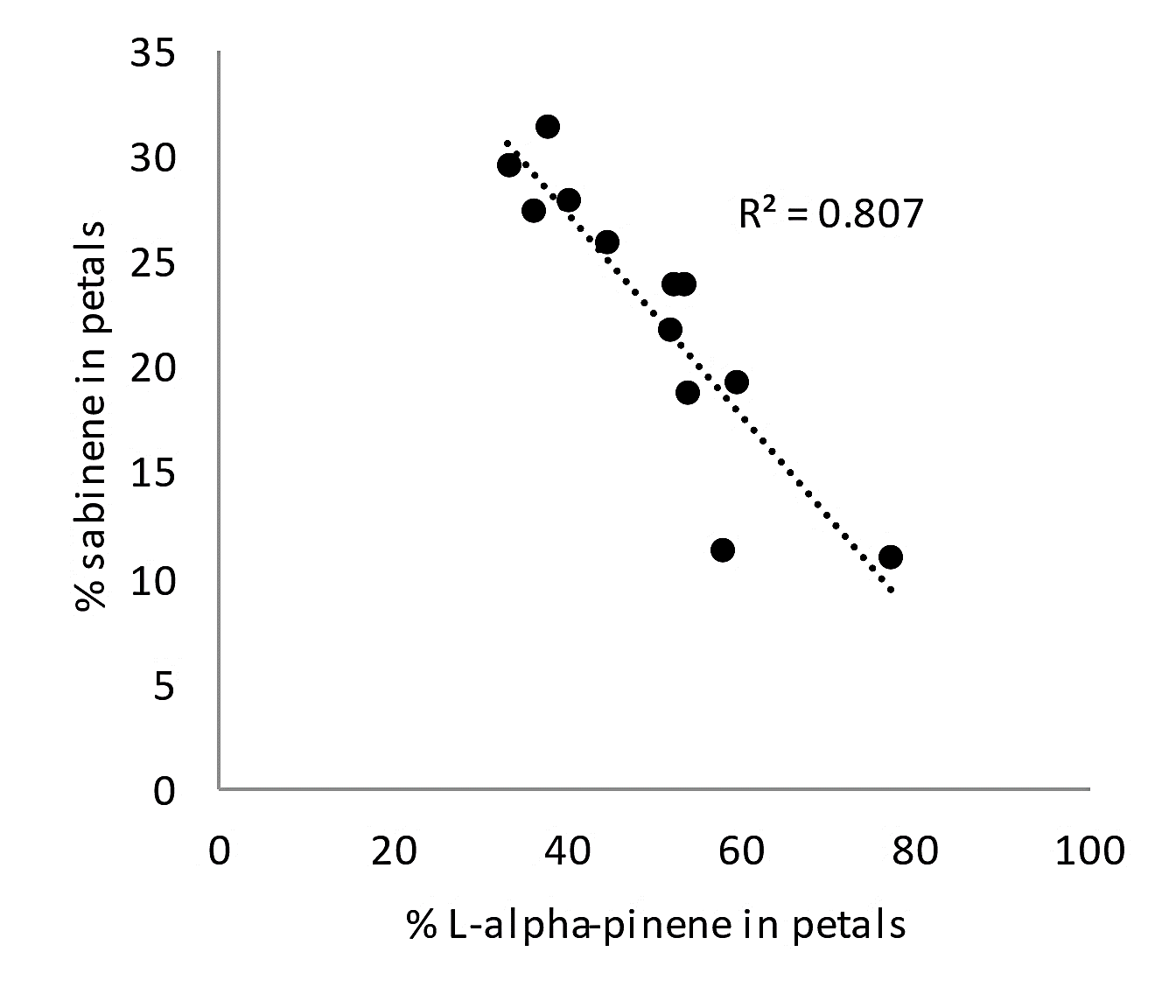 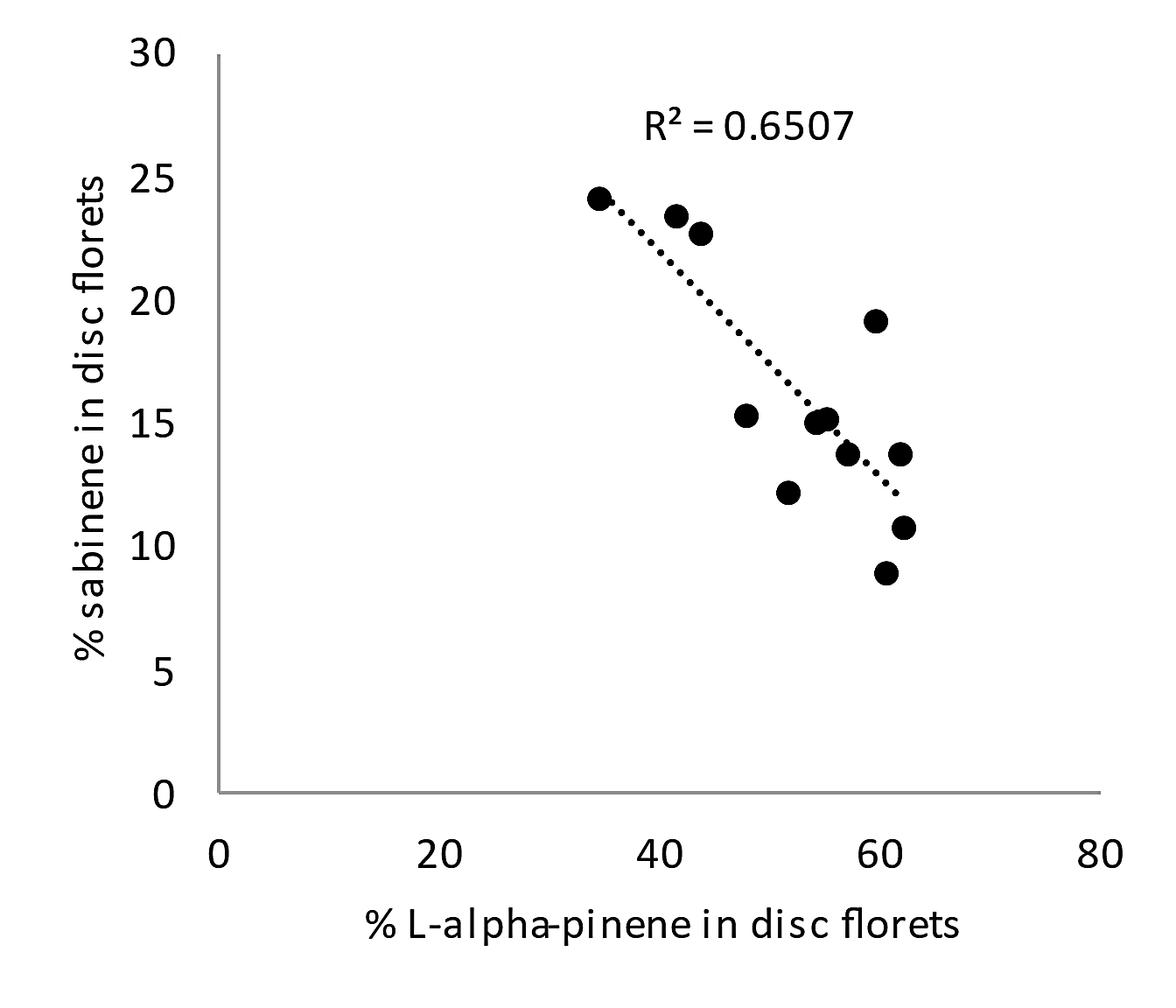 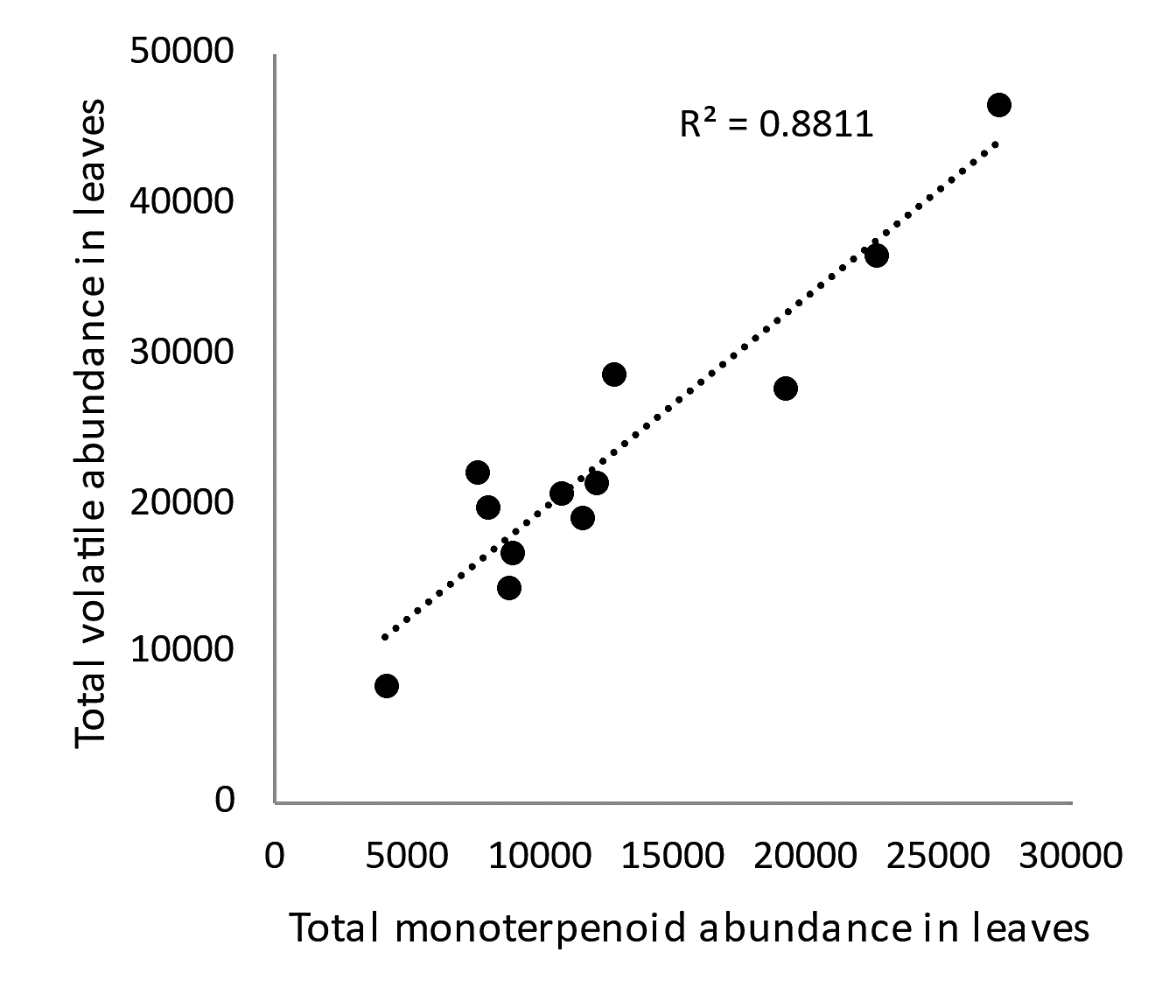 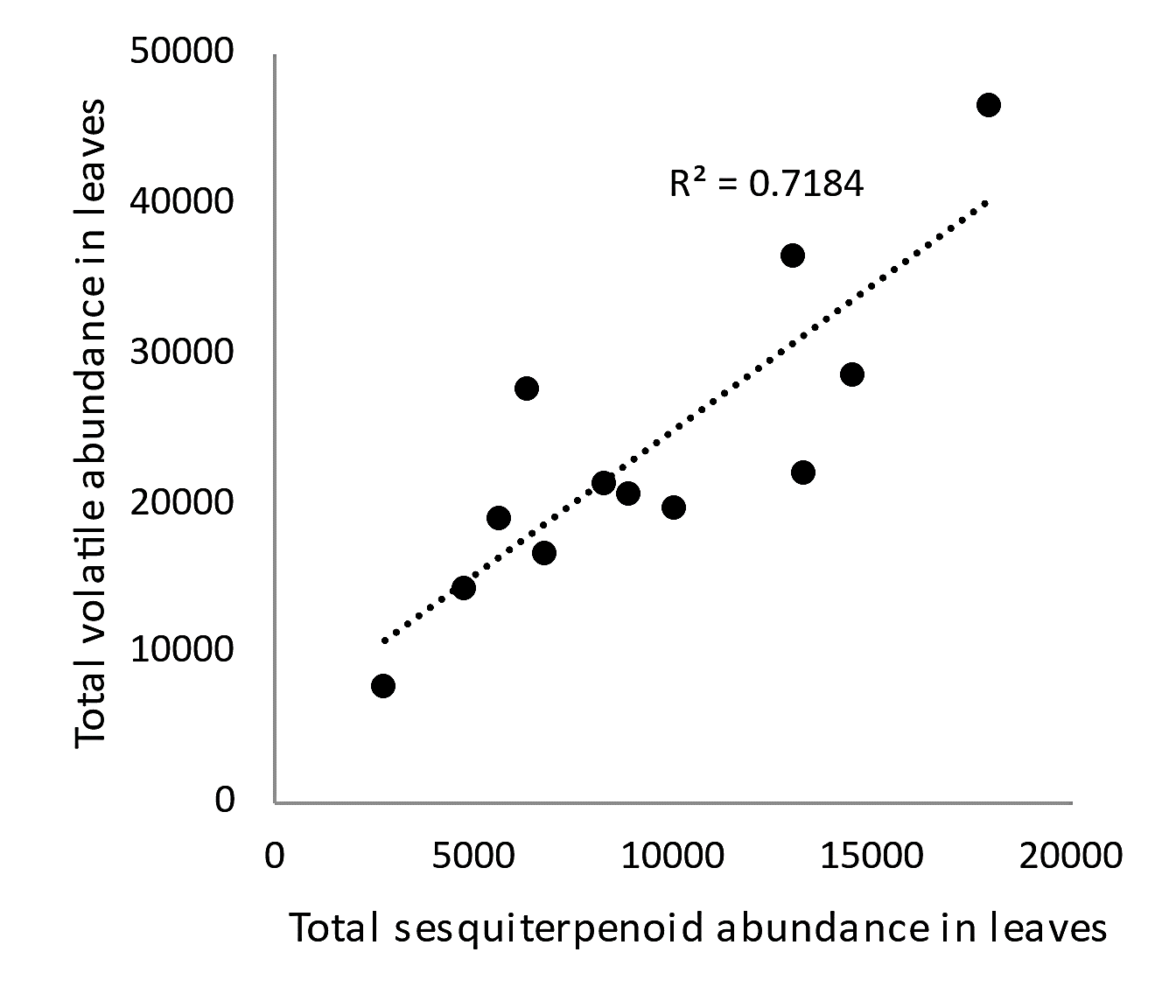 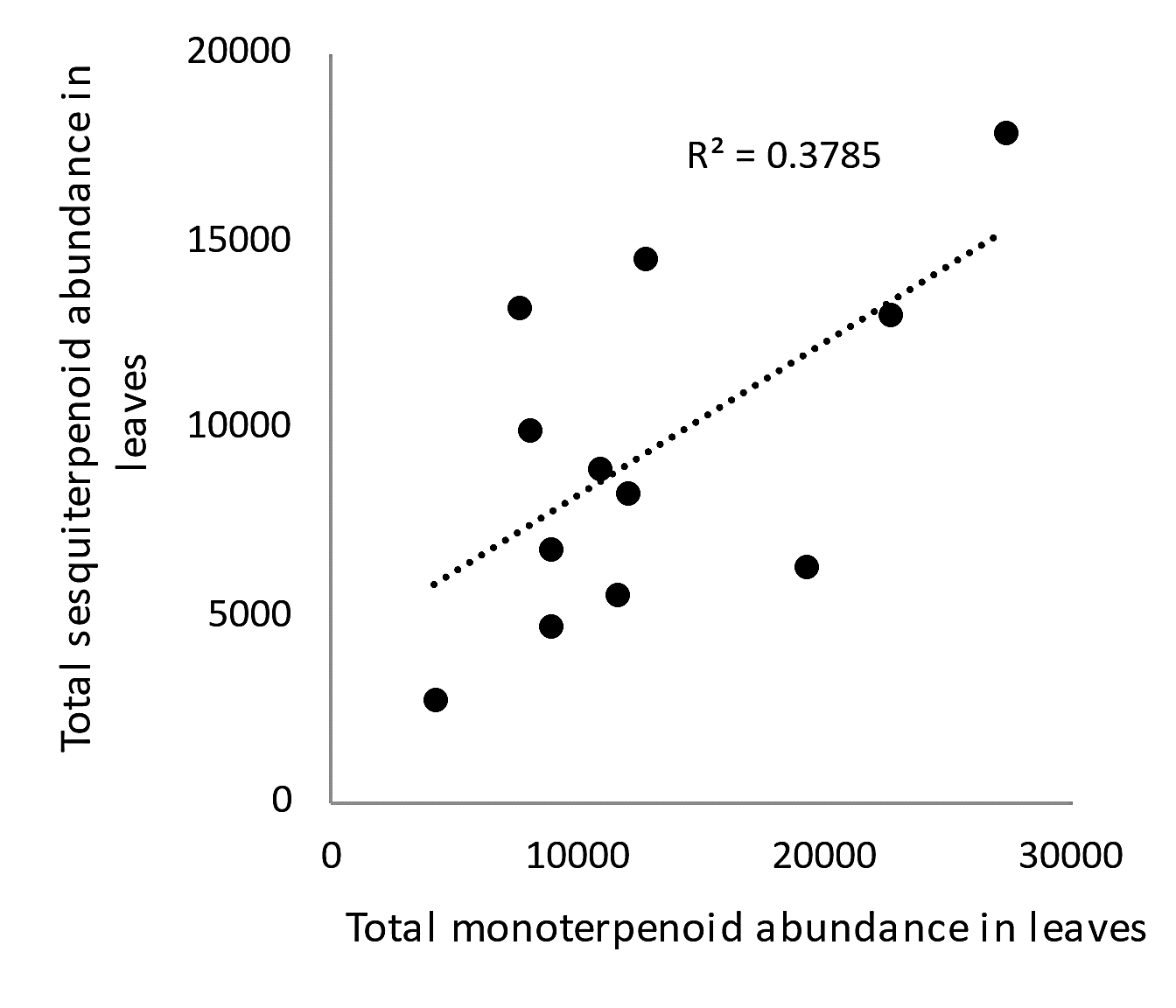 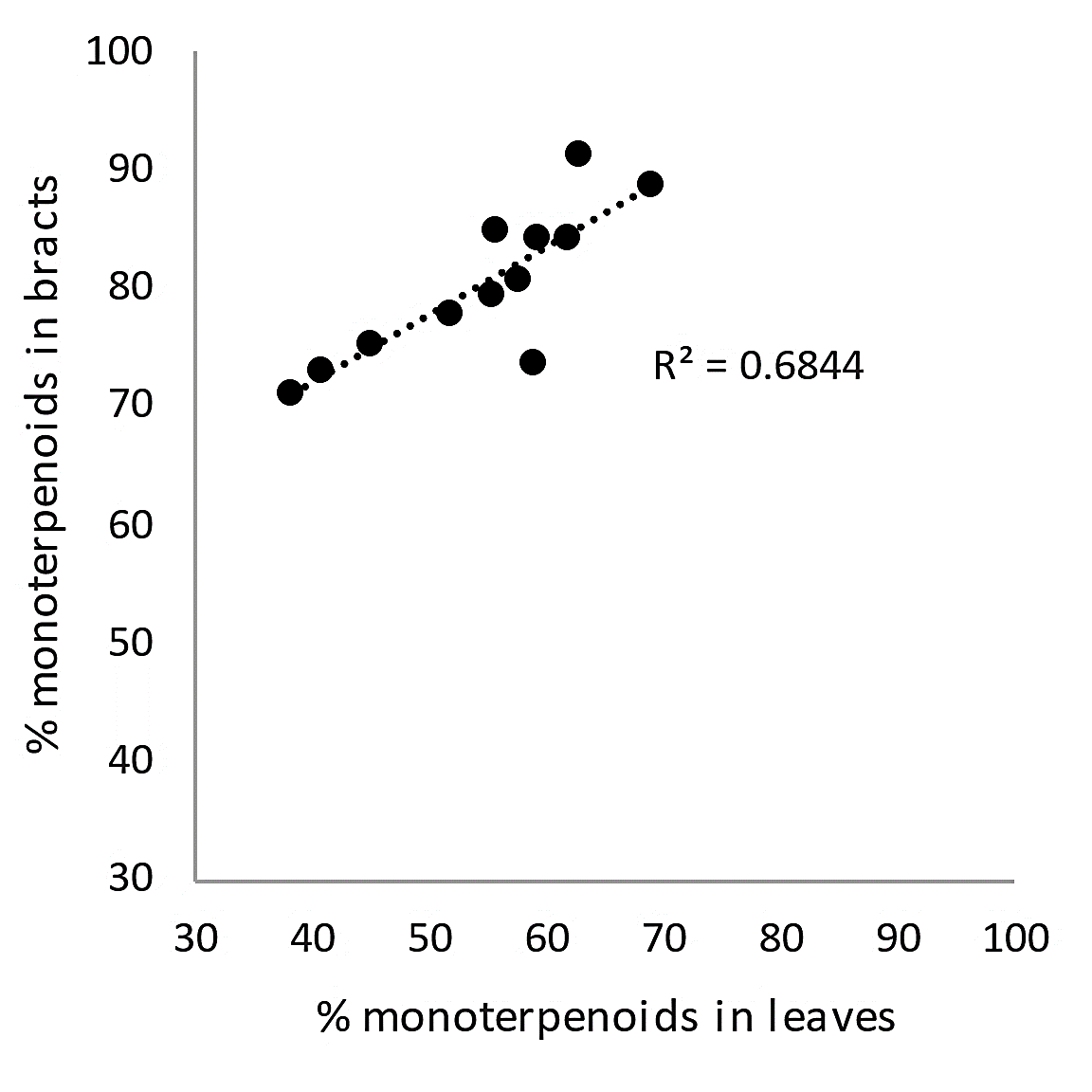 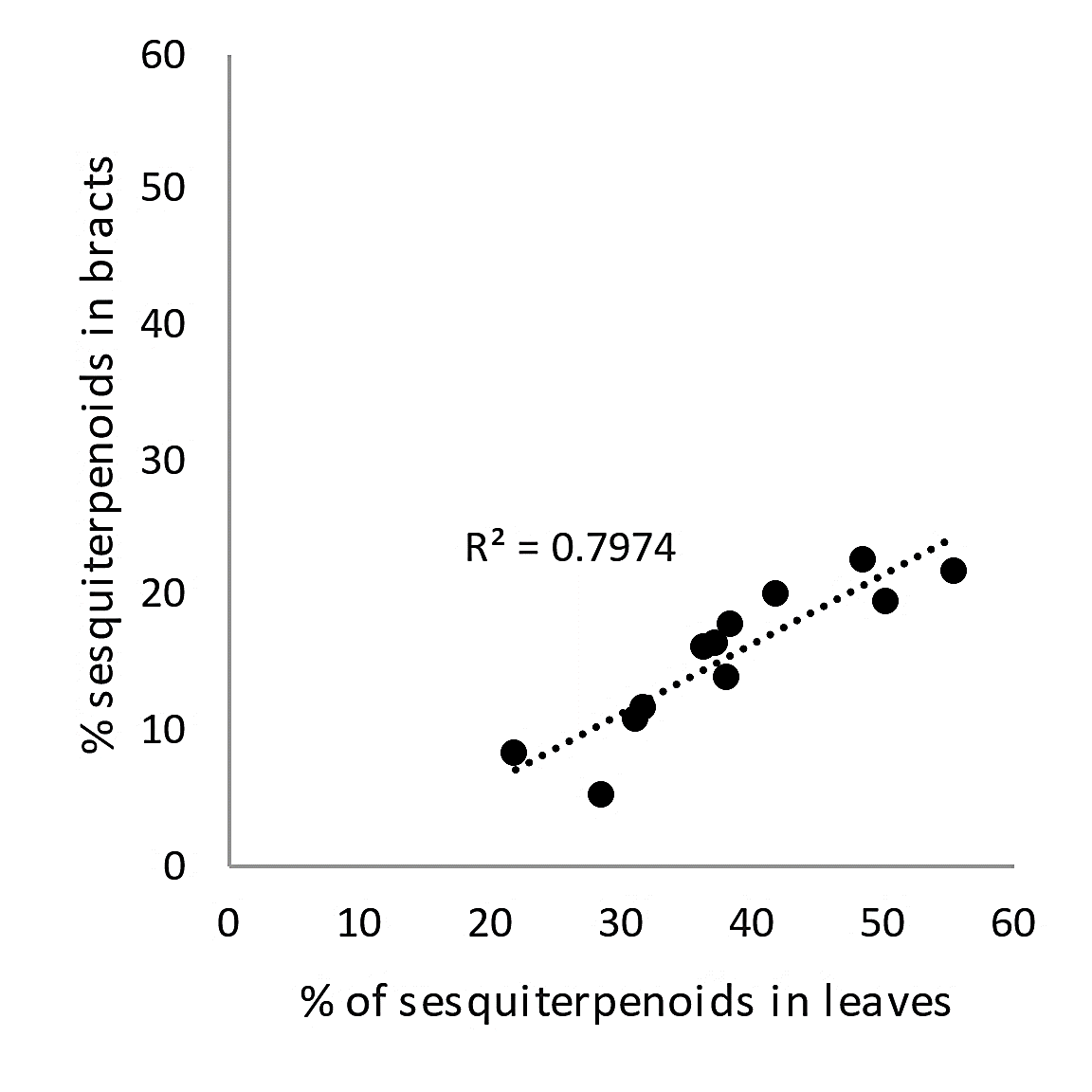 